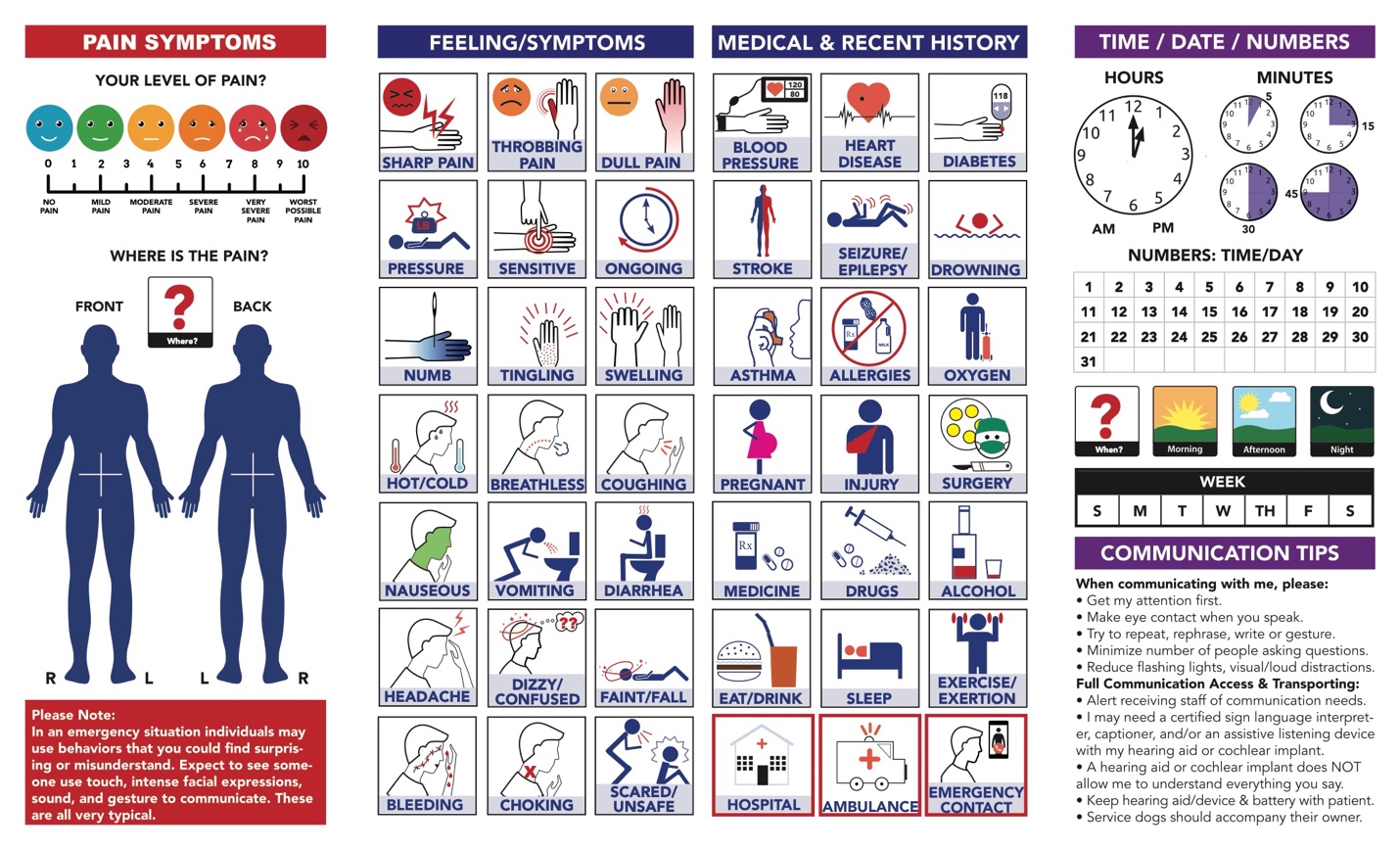 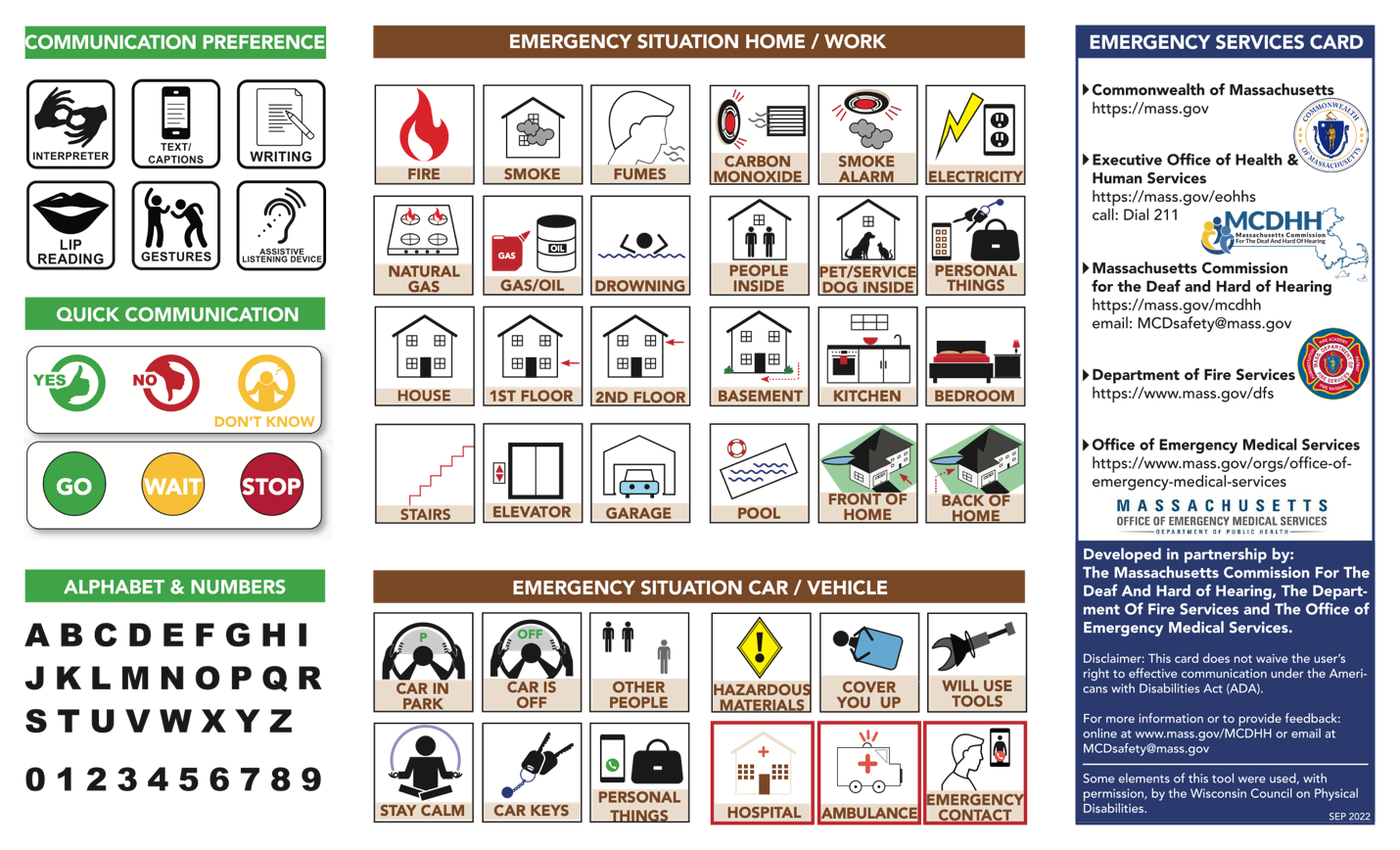 Emergency Services CardPage One, first panelPain SymptomsA scale from 0 to 10 with 0 being no pain, 2 being mild pain, 4 being moderate pain, 6 being severe pain, 8 being very severe pain and 10 being the worst pain possible.Where is the Pain?A body, front and back, to indicate where the pain is.Text:Please Note:In an emergency situation individuals may use behaviors that you could find surprising or misunderstand. Expect to see someone use touch, intense facial expressions, sound, and gesture to communicate. These are all very typical.Page One, second PanelFeeling/SymptomsIcons 21 total (7 rows, 3 columns) left to right: sharp pain, throbbing pain, dull pain, pressure, sensitive, ongoing, numb, tingling, swelling, hot/cold, breathless, coughing, nauseous, vomiting, diarrhea, headache, dizzy/confused, faint/fall, bleeding, choking, scared/unsafe.Page One, third panelMedical & Recent HistoryIcons 21 total (6 rows, 3 columns) left to right: Blood pressure, heart disease, diabetes, stroke, seizure/epilepsy, drowning, asthma, allergies, oxygen, pregnant, injury, surgery, medicine, drugs, alcohol, eat/drink, sleep, exercise/exertion, hospital, ambulance, emergency contact.Page One, fourth panelTime/Date/NumbersHours/MinutesA clock on the left to indicate hours and four smaller clocks to the right to indicate 5 minutes, 15 minutes, 30 minutes or 45 minutes.Numbers: Time/DayA set of numbers from 1 through 31Icons 4 total (1 row) left to right: When, Morning, Afternoon, NightDays of the WeekS, M, T, W, TH, F, SCommunication TipsWhen communicating with me, please: Get my attention first.Make eye contact when you speak.Try to repeat, rephrase, write or gesture.Minimize number of people asking questions.Reduce flashing lights, visual/loud distractions.Full Communication Access & Transporting:Alert receiving staff of communication needs.I may need a certified sign language interpreter, captioner, and/or an assistive listening device with my hearing aid or cochlear implant.A hearing aid or cochlear implant does NOT allow me to understand everything you say.Keep hearing aid/device & battery with patient.Service dogs should accompany their owner.Page Two, panel oneCommunication PreferenceIcons 6 left to right in 3 columns and 2 rows: Interpreter, Text/captions, writing, lip reading, gestures, assistive listening devicesQuick CommunicationImages 2 rectangles, stacked one on top of the other. Each rectangle has three options in each: The first: Yes, No, Don’t know. The second: GO, Wait StopAlphabet & NumbersFour rows of text.First row: letter A, B, C, D, E, F, G H, ISecond row: J, K, L, M, N, O, P, Q, RThird row: S, T, U, V, W, X, Y, ZFourth row: numbers 0, 1, 2, 3, 4, 5, 6, 7, 8, 9Page Two, panel 3 and 4 combinedEmergency Situation Home/WorkIcons 24 left to right in 6 columns 4 rows: Fire, smoke, fumes, carbon monoxide, smoke alarm, electricity, natural gas, gas/oil, drowning, people inside, pet/service dog inside, personal things, house 1st floor, 2nd floor, basement, kitchen, bedroom, stairs, elevator, garage, pool, front of home, back of homeEmergency Situation Car/VehicleIcons 12 left to right in 6 columns 2 rows: Car in park, car is off, other people, hazardous materials, cover you up, will use tools, stay calm, car keys personal things, hospital, ambulance, emergency contactPage Two fourth panelEmergency Services CardCommonwealth of Massachusettshttps://mass.govLogo: Commonwealth of MassachusettsExecutive Office of Health & Human Serviceshttps://mass.gov/eohhscall: Dial 211Logo: Massachusetts Commission for the Deaf and Hard of HearingMassachusetts Commission for the Deaf and Hard of Hearinghttps://mass.gov/mcdhhemail: MCDsafety@mass.govLogo: Department of Fire ServicesDepartment of Fire Serviceshttps://www.mass.gov/dfsOffice of Emergency Medical Serviceshttps://www.mass.gov/orgs/office-of-emergency-medical-servicesLogo: Office of Emergency Medical ServicesDeveloped in partnership by:The Massachusetts Commission for the Deaf and Hard of Hearing, The Department of Fire Services and The Office of Emergency Medical Services.Disclaimer: This card does not waive the user’s right to effective communication under the Americans with Disabilities Act (ADA).For more information or to provide feedback: online at www.mass.gov/MCDHH or email at MCDsafety@mass.govSome elements of this tool were used, with permission, by the Wisconsin Council on Physical Disabilities.Sep 2022